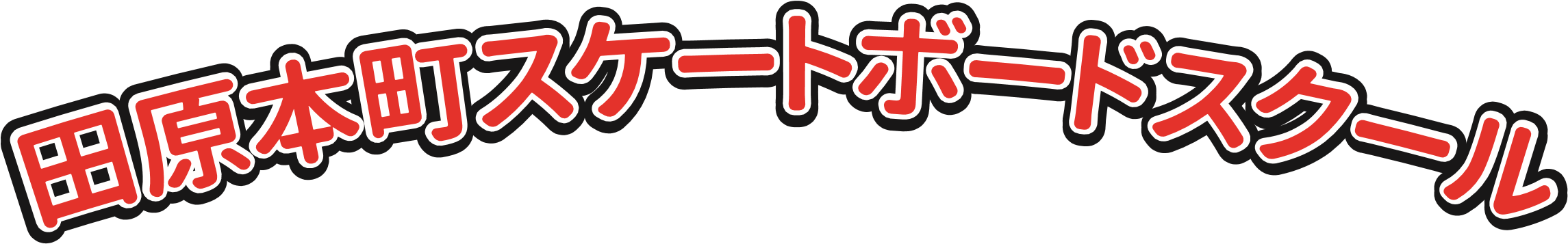 初心者の方から安全にスケートボードをスタートするためのスクールですスケートボードに乗るバランス感覚や体の動かし方を覚えることができます       奈良県ローラースポーツ連盟の担当者が講師を務めます対象年齢：  ４歳～大人まで	道　  　具：  レンタル有り（無料）	 申込期間：　令和　6年　3月16日（土）～　3月　24日（日）受付時間：　午前９時～午後５時料　　　金：※教室参加日に教室の時間以外で「一般利用」をされる方は、別途使用料をお支払いください。【お問い合わせ】生涯教育課スポーツ振興係（中央体育館）TEL：0744-33-5882《注意事項》※「大和まほろば広域定住自立圏内市町村」とは、天理市・川西町・三宅町・山添村のことです。※毎週同じ曜日、時間に参加してください	※自己都合で教室をキャンセルされる場合は、受講料・傷害保険料は返金致しません。※電話での申し込みはできません。中央体育館の窓口までご来場ください。※スクール開始時刻に遅れた場合、安全確保のため講習を受けることは出来ません。《スクールからのお願い》※スクールは親子でも楽しく参加できる初心者向けのプログラムです。幼児や小学生のみで参加が心配な方は親子参加を強くお勧めします。◆ 悪天候や主催者の都合により中止になる場合があります ◆ ◆ スクール中のケガについては一切責任を負えません ◆◆ スクールでスケートボード場を使用する間は一般の方は利用できません ◆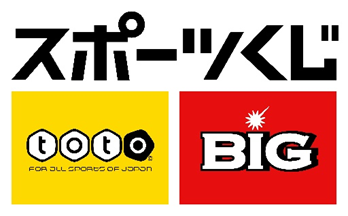 このスケートボードパーク及び屋外トイレは、スポーツ振興くじ助成金を受けて整備されたものです。スクール番号の①～⑥から一つ選択してくださいスクール番号の①～⑥から一つ選択してくださいスクール番号の①～⑥から一つ選択してくださいスクール番号の①～⑥から一つ選択してください開催曜日スクール番号時間第１期の日程定員毎週土曜日① 9：00～10：00令和６年4/13.20.275/11.18.256/8.15.22各10名毎週土曜日②13：00～14：00令和６年4/13.20.275/11.18.256/8.15.22各10名毎週土曜日③16：00～17：00令和６年4/13.20.275/11.18.256/8.15.22各10名毎週日曜日④ 9：00～10：00　　令和６年4/14.21.285/12.19.266/9.16.23各10名毎週日曜日⑤13：00～14：00令和６年4/14.21.285/12.19.266/9.16.23各10名毎週日曜日⑥16：00～17：00令和６年4/14.21.285/12.19.266/9.16.23各10名※町内及び大和まほろば広域定住圏内市町村在住者受講料合計金額※町内及び大和まほろば広域定住圏内市町村在住者2,000円2,000円上記以外受講料合計金額上記以外3,000円3,000円